Presseinformation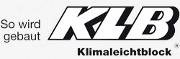 KLB Klimaleichtblock GmbH, Lohmannstraße 31, 56626 AndernachAbdruck honorarfrei. Belegexemplar und Rückfragen bitte an:dako pr, Manforter Straße 133, 51373 Leverkusen, Tel.: 02 14 / 20 69 1004/15-11KLB Klimaleichtblock GmbHStädtische Nachverdichtung 
mit FormatGroßformatige Leichtbeton-Elemente sorgen für schnelle und wirtschaftliche BauausführungHochwertige „Lückenfüller“ gegen die Wohnungsnot: KLBQUADRO-Planelemente von KLB-Klimaleichtblock (Andernach) eignen sich optimal zur Schließung von urbanen Baulücken. Sie sind mit Wandstärken zwischen 11,5 und 24,0 Zentimetern schlank und sowohl als tragende Innenwand als auch in verschiedenen Außenwandvarianten einsetzbar. Dank serieller Vorfertigung, passender Ergänzungsprodukte sowie effizienter Versetzgeräte verkürzen die großformatigen Leichtbeton-Elemente die Bauzeit spürbar. In nur 0,44 Stunden erstellen Maurer so einen Quadratmeter vollen Mauerwerkes. Angesichts der hohen Tragfähigkeit und des hervorragenden Schallschutzes eignen sie sich vor allem für den Geschosswohnungsbau. „KLBQUADRO-Elemente vereinen die bauphysikalischen Vorteile des Mauerwerkes mit hoher Wirtschaftlichkeit und schneller Bauausführung“, fasst Diplom-Ingenieur Andreas Krechting von KLB zusammen.Mit einem 10-Punkte-Programm geht die Bundesregierung seit Anfang März die geplante Wohnungsbau-Offensive an. Ein Kernpunkt des Aktionsplans ist die Förderung der städtischen Nachverdichtung. Im Bericht des „Bündnis für bezahlbares Wohnen und Bauen“ heißt es: „Der Vorrang der Innenentwicklung erfordert eine konsequente Nutzung der vorhandenen Innenentwicklungspotenziale.“ Gefragt sind hierbei vor allem schlanke Wandkonstruktionen, die schnell und wirtschaftlich realisierbar sind.Nachverdichtung im GroßformatGroßformatige KLBQUADRO-Planelemente von KLB-Klimaleichtblock haben sich in diesem Bereich bereits bewährt: Sie verfügen über große statische Kapazitäten und bieten selbst bei einschaliger Ausführung (Steindicke 24,0 cm / Rohdichte 2,0 / beidseitig verputzt) einen hervorragenden Schallschutz von bis zu 63 Dezibel. Zugleich sind sie mit Wandstärken von 11,5 bis 24,0 Zentimetern vergleichsweise schlank. Fachplaner und Architekten können die Leichtbeton-Elemente vielseitig einsetzen: Sie eignen sich sowohl für tragende Innenwände als auch für einschalige Außenwände mit Wärmedämmverbundsystem (WDVS) oder zweischalige Außenwände mit Verblender. Schon vier KLBQUADRO-Elemente der Größe 50x50 Zentimeter (Zulassung Z-7.1-852) ergeben dabei einen Quadratmeter Außenwand. Das aufwändige und kostenintensive Schneiden der Steine entfällt vollständig. Denn der Längen- und Höhenausgleich erfolgt durch statisch und schalltechnisch abgestimmte KLB-Planblöcke und -Plansteine. Diese werden über einheitliche Nut-Feder-Verzahnungen mit den großformatigen Elementen verbunden.Zeitersparnis im SystemÜberhaupt stellen Anschlussstellen kein Problem dar: Eine Flachverzahnung an der Stirnseite der Planelemente vereinfacht beispielsweise die Einbindung von Fenstern, Türen und Laibungen. Mittels Stumpfstoßtechnik per Lochbandstreifen werden Innenwände in den Mauerverbund integriert. „KLBQUADRO-Elemente und ihre Ergänzungsprodukte greifen wie ein Zahnrad in das andere“, verdeutlicht KLB-Geschäftsführer Andreas Krechting. Für zusätzliche Zeitersparnis sorgen spezielle Versetzgeräte: Eine Versetzzange ermöglicht es dem Maurer, schnell, rückenschonend und effizient zu arbeiten. Ein Minikran erleichtert zudem das Versetzen von bis zu zwei Planelementen gleichzeitig. Hersteller KLB empfiehlt hierbei die Arbeit in Zweierteams: Die erste Person zieht den Mörtel auf, justiert den Minikran und richtet die Leichtbeton-Planelemente aus. Eine weitere bedient das Versetzgerät und sorgt so für die benötigten Baumaterialien. Auf diese Weise ergibt sich ein Arbeitszeitrichtwert von nur 0,44 Stunden für den Quadratmeter vollen Mauerwerkes. Wirtschaftlich im VergleichDank Zeitersparnis und rationalem Materialeinsatz erweisen sich großformatige KLBQUADRO-Planelemente als äußerst wirtschaftlich. Damit bestätigen sie den Vorsprung des Mauerwerksbaus gegenüber Alternativen wie Holz oder Beton. Die Studie „Massiv- und Holzbau bei Wohngebäuden“ der Arbeitsgemeinschaft für zeitgemäßes Bauen (ARGE Kiel) kommt zu dem Schluss: „In der Gesamtbetrachtung ist festzustellen, dass der Mauerwerksbau […] immer noch die wirtschaftlichste Konstruktionsart für alle Wohngebäude darstellt.“ Konkret weist die Studie nach, dass Außenwände aus Mauerwerk für Mehrfamilienhäuser rund elf Prozent kostengünstiger als bei Stahlbetonkonstruktionen sind. Gegenüber Holz ist Mauerwerk 15 Prozent preiswerter. „KLBQUADRO-Planelemente machen Mehrgeschossbauten erschwinglicher und transportieren die Vorteile der Massivbauweise in das anspruchsvolle Umfeld der städtischen Nachverdichtung“, resümiert Krechting.Weitere Informationen zur wirtschaftlichen Bauweise mit KLBQUADRO-Planelementen erhalten interessierte Fachleute direkt bei KLB-Klimaleichtblock – abrufbar per Fax (02632–2577770) oder per E-Mail (info@klb.de).ca. 4.600 ZeichenDieser Text ist auch online abrufbar unter www.klb-klimaleichtblock.de (Rubrik: News) oder unter www.dako-pr.de (Rubrik: Service).Bildunterschriften[15-11 KLBQUADRO-Element]Nachverdichtung in 50x50 Zentimetern: Großformatige KLBQUADRO-Planelemente sind schlank und gewährleisten eine schnelle, wirtschaftliche Bauausführung. Das prädestiniert sie besonders für die Schließung von Baulücken in Städten. Foto: KLB-Klimaleichtblock[15-11 Versetzgeraet]Schnelle und einfache Verarbeitung: Dank spezieller Versetzgeräte und passender Ergänzungsprodukte entsteht ein Quadratmeter vollen Mauerwerkes aus KLBQUADRO-Elementen schon in 0,44 Stunden. Foto: KLB-Klimaleichtblock[15-11 Rohbau]Im Geschosswohnungsbau zuhause: KLBQUADRO-Planelemente verbinden bauphysikalische Stärken wie Statik und Schallschutz mit variablen Einsatzmöglichkeiten. Sie eignen sich gleichermaßen für tragende Innenwände wie für unterschiedliche Außenwandkonstruktionen.Foto: KLB-Klimaleichtblock[15-11 Mehrgeschosswohnungsbau]Gegen die Wohnungsnot: Laut einer aktuellen Studie der ARGE Kiel ist Mauerwerk wirtschaftlicher als Stahlbeton- oder Holzkonstruktionen. KLB-Planelemente aus Leichtbeton weisen innerhalb des Mauerwerksbaus nochmals kostenoptimierende Vorteile auf. Foto: KLB-KlimaleichtblockRückfragen beantwortet gern